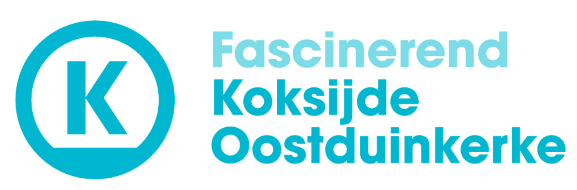 ZOEKTGAME MASTERSBen je 18 jaar of ouder en een fan van escape games? Hebben smartphones en tablets weinig geheimen voor jou? Heb je zin voor verantwoordelijkheid en kan je zelfstandig werken? Ben je positief en open ingesteld? Flexibel en sociaal? Kan je je op regelmatige basis vrijmaken, vnl tijdens het weekend?Dan ben jij misschien wel de persoon die wij zoeken!De dienst Toerisme van de gemeente Koksijde lanceerde vanaf april 2021 een gloednieuw openluchtspel met de beleving van een echte escape room. Aan de hand van een digitale kaart moeten de spelers fietsend en navigerend een geheimzinnig traject door Koksijde afleggen. Ze ontdekken niet alleen leuke plaatsen maar moeten ook samenwerken om alle mysteries op te lossen en codes te kraken. Het verhaal speelt zich af in de sfeer van de Koksijdse Ijslandvaarders. Wanneer alle raadsels zijn opgelost, komen de spelers de locatie te weten van ‘Het Wapen van Amsterdam’, een gezonken schip dat nog een grote goudschat aan boord heeft.Om de spelers door dit spel te leiden en hen af en toe de nodige tips de bezorgen, zoeken wij enthousiaste game masters.FunctieomschrijvingWat verwachten we van jou?- Je ontvangt de spelers op de startlocatie.- Op een geanimeerde manier geef je hen een briefing en neem je hen mee in het verhaal van het escape game.- Alvorens de spelers van start gaan, is er een korte administratieve opvolging: ondertekenen document waarborg, kopie identiteitskaart, …- Tijdens het spel volg je de groep op vanop de startlocatie. Via een tracking systeem kan je hen steeds volgen en via WhatsApp kan je met hen communiceren en eventueel tips meegeven. Je noteert nauwkeurig verschillende tijdslimieten. Het is belangrijk dat de deelnemers binnen het gedefinieerd tijdsbestek terug aankomen bij de startlocatie.- Op het einde van het spel ontvang je de spelers terug op de startlocatie voor het eindspel.- Na een korte debriefing, eventueel met uitleg over de niet geraden mysteries, bedank je de spelers voor hun deelname.- Tot slot zet je alles klaar voor een volgende sessie van het spel!LocatieHet spel speelt zich af op het grondgebied van de gemeente Koksijde-Oostduinkerke. De start- en eindlocatie is Jeugdhuis de Pit, Kursaallaan 28. Het is belangrijk dat je in de buurt woont, of toch snel ter plaatse kan zijn.WanneerHet spel kan in principe dagelijks worden gespeeld, maar we zoeken vnl mensen die beschikbaar zijn tijdens het weekend, en dit van 8u30u-13u30 en/of 13u30-18u30.Eén spelsessie duurt ± 4 uur, maar vooraf is er een korte briefing en nadien een korte debriefing. Ook het spelverloop kan de duurtijd licht beïnvloeden.Mensen die (af en toe) ook tijdens de week beschikbaar zijn, komen in aanmerking om ook dán ingezet te worden als Game Master.VerloningWe zoeken mensen die bereid zijn om zich hiervoor te engageren als vrijwilliger en voorzien voor deze opdracht dus de officiële vrijwilligersvergoeding.StartdatumIn principe kan je onmiddellijk van start gaan, maar natuurlijk moeten we je het spel ook nog aanleren, dus een inloopperiode is noodzakelijk.We voorzien het spel te laten lopen, minstens tot eind september.Meer infotoerisme@koksijde.be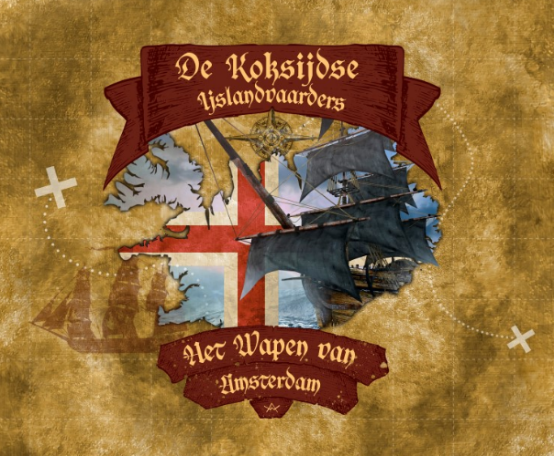 